Tekstiilijäätmete konteinerite soetamine Valga linnaLähteülesanne: Soetada seitse metallist kogumiskonteinerit ning teostada Valga linnas allpool toodud aadressidele kogumiskonteinerite paigaldamine. Kogumiskonteinerite ostmise ja paigaldamise eesmärgiks on suunata korralikke ja terveid riideid, jalatseid ja mänguasju taaskasutusse. Kogumismahutite kirjeldus: Kogumismahuti värvus heleroheline (vastavalt https://liigitikogumine.ee/ välja toodud piktogrammi värvusele, vt. joonis 1) ja ilmastikukindel (pulbervärviga värvitud). 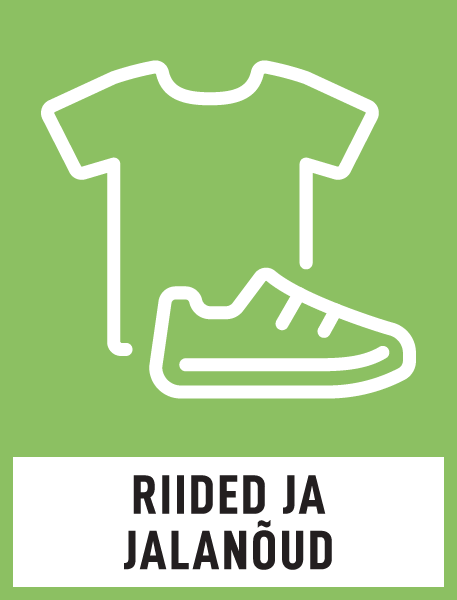 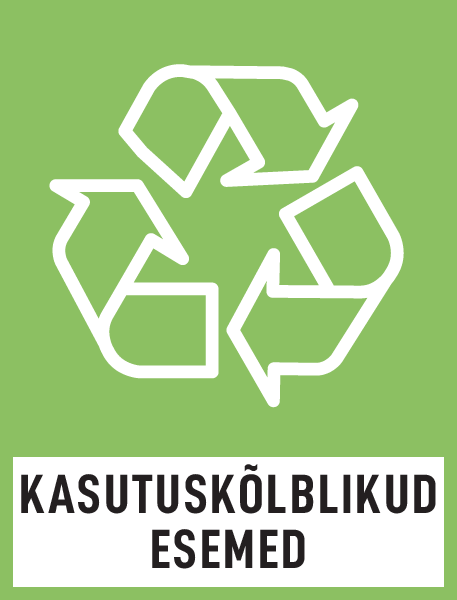 Joonis 1. Kogumiskonteineri värvi näidisKogumiskonteineri materjal: metall.Kogumiskonteiner peaks toetuma vähemalt nelja reguleeritava jala peale. Kogumiskonteineri peale ei tohi koguneda vihmavett ega muid sademeid. Kogumiskonteineri mahutavus kogutavate materjalide jaoks peaks olema ligikaudu 2 m3. Kogumismahuti mahutavus võib varieeruda kuni 20% ulatuses. Kogumismahuti kogukõrgus maksimaalselt 2,2 m. Kõrgus võib varieeruda kuni 20% ulatuses. Luuk, mille kaudu kogumismahutisse esemeid asetada, peaks paiknema ligikaudu 1,4 m kõrgusel maapinnast, inimestele oleks mugaval kasutuskõrgusel. Pakkumises kirjeldada luugi tehniline lahendus (näiteks: pöördluuk või klappluuk vms)Kogumismahuti laius maksimaalselt 1,2 m. Laius võib varieeruda kuni 20% ulatuses.Kogumismahuti pikkus maksimaalselt 1,2 m. Pikkus võib varieeruda kuni 20% ulatuses.Kogumismahuti peab olema käsitsi tühjendatav s.t. kogumismahuti küljel peal, ees või taga on lukustatav uks, mille kaudu saab kogumismahutit tühjendada kiirelt ja efektiivselt. Kogumismahuti peab olema ilmastikukindel ja kogumismahutisse paigaldatud esemed sademete ja muude ilmastikunähtuste eest täielikult kaitstud.Kogumismahuti juures peab olema võimalus esemeid paigaldada piisavavalt suure luugi abil, mis võimaldab esemeid mugavalt kogumismahutisse paigaldada. Luugi ligikaudsed mõõtmed võiksid olla  1,2 m*0,3 m. Luugi mõõtmed võivad varieeruda kuni 20% ulatuses. Kogumismahutile paigaldada ilmastikukindel kleebis või märgis, mis kirjeldab mahuti otstarvet ja sisaldab kasutusjuhendit. Märgise kujundus kooskõlastada Tellijaga. 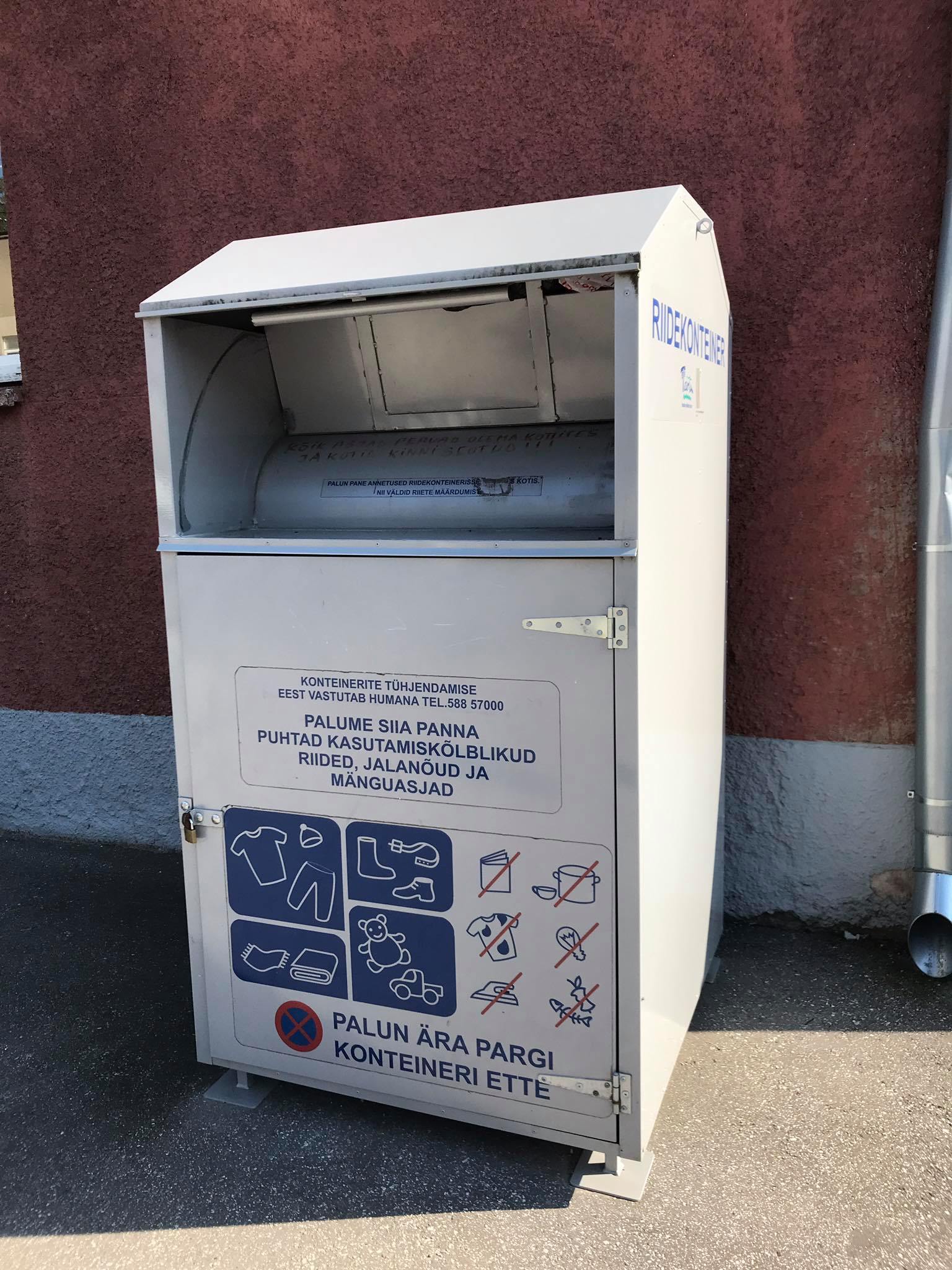 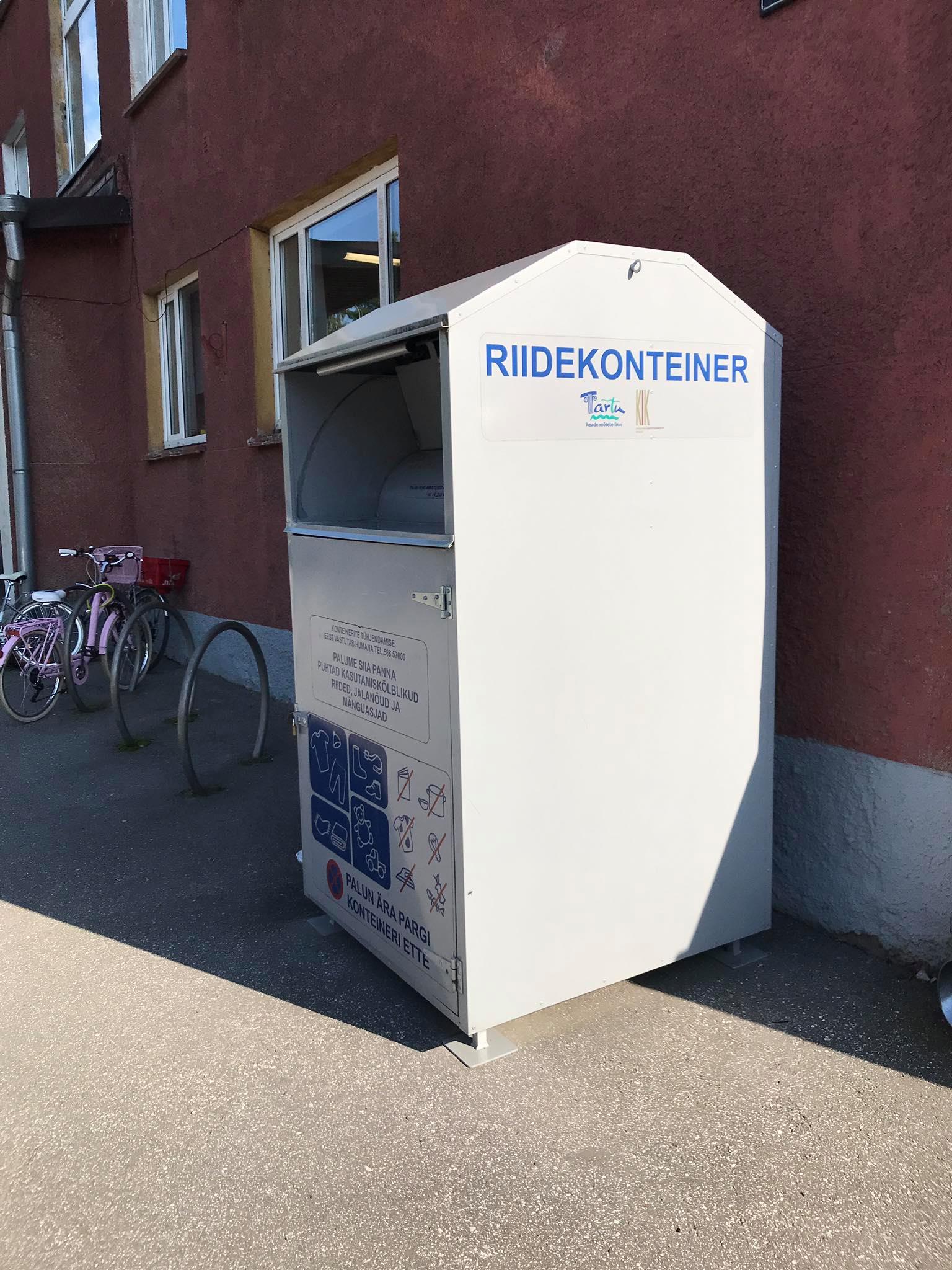 Joonis 2. Näide riidekonteineristAsukohad: Piiri tn 14a pakendipunkt (katastritunnus: 85401:001:0194)Kungla ja Peetri tn ristmiku pakendipunkti (katastritunnus: 85401:007:0017)Raja tn 12 pakendipunkti (katastritunnus: 85401:003:2170)Petseri tn 25 pakendipunkti (katastritunnus: 85401:013:0660)Valga Jäätmejaam Võru tn 109c (katastritunnus: 85401:016:0002)Lille ja Hiie tn ristmiku pakendipunkti (katastritunnus: 85401:001:0178)Metsa ja Jõe tn ristmiku pakendipunkti (katastritunnus: 85401:001:0234)Kogumismahutite täpsed asukohad lepitakse kokku Tellijaga pärast hankelepingu sõlmimist. Kogumismahutite asukohad võivad muutuda Valga linna siseselt. Tööde teostamise tähtaeg: 2 kuud pärast lepingu sõlmimist.Hindamiskriteerium: pakkumuses tuleb eraldi välja tuua ühe kogumismahuti maksumus, paigaldamiskulu ning kogumaksumus kokku. Pakkumusega koos tuleb esitada ka kogumiskonteineri joonis/pilt, mille juures on kogumiskonteineri mõõdud, luugi ja tühjendusukse paiknemine välja toodud. Hanke võitja: madalaima hinna teinud pakkuja.Valga Vallavalitsus jätab õiguse endale kogumismahutite arvu muuta sõltuvalt ühe kogumismahuti maksumusest.Tööde teostamise tähtaeg: 2 kuud pärast lepingu sõlmimist.